Raising funds for an NGO on caged housing in Hong KongGet into groups of 3-4.PresentersYou are raising awareness and funds (money) for an NGO for caged housing.  You are targeting sponsors for large sums of money.  For example, large corporations, banks and millionaires. Task:You need to present the issue on caged housing in Hong Kong to a panel of experts.You need to prepare a presentation for the sponsors to try to motivate/persuade them to donate lots of money.You should include information on the following:         - how much money do you need?- who is the money going to?- how will the money be spent?- what are the long/short term strategies for spending the money?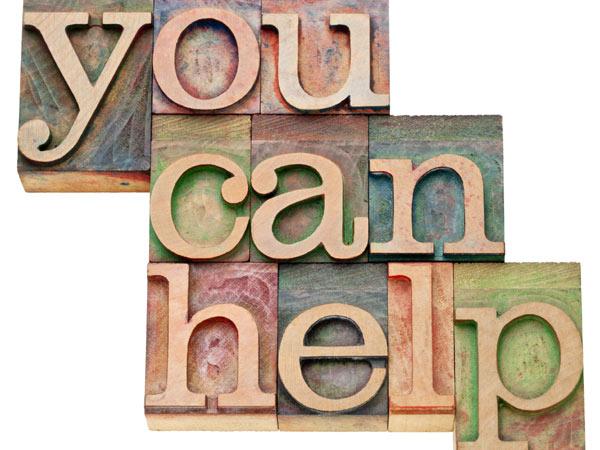 Raising funds for an NGO on caged housing in Hong KongExpertsYou are ‘experts’ on caged housing.  You will be knowledgeable about the issue of caged housing in Hong Kong.  You will give the presenters tips on what they need to do to ensure that they can raise as much money as possible.Task:Research the issue of caged housing in Hong Kong so that you can explain what the problem of caged housing is in Hong Kong.Design a rubric to assess the presentations.Video the presentation pitchesUsing the rubric select which NGO group you would select for this problem and give reasons for your choice.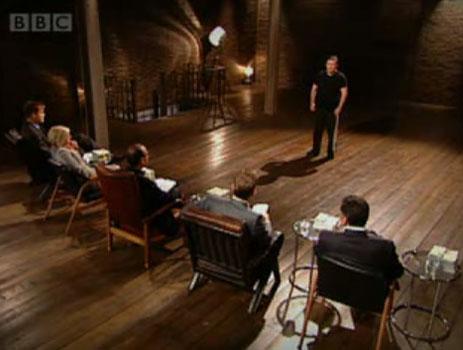 